LEGO We Do 2.0 and Ozobotsfor students going into grades 2nd-4thJune 8th-12th1pm-4pm    Cost is $150.00 and includes a snack.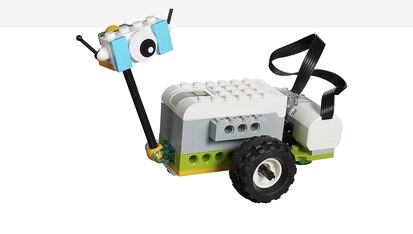 Mrs. Herring and Mrs. Young will inspire 2nd-4th grade learners to explore coding concepts such as sequencing, looping, and conditional coding, while developing problem solving skills, critical thinking and collaboration.This camp is only open to students who are entering grades 2nd- 4th and is limited to 14 students. ****CCA student’s will be billed through FACTS ****